Publicado en México el 08/04/2024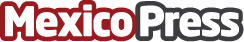 La PTU como se maneja en las empresas por De la Paz, Costemalle DFKLa PTU es un concepto clave en el ámbito laboral. Busca reconocer la contribución de los trabajadores al éxito y la rentabilidad de la empresa. La PTU es un derecho de los trabajadores establecido en la legislación laboral de muchos paísesDatos de contacto:Alejandra Pérez Relaciones Publicas 5519594802Nota de prensa publicada en: https://www.mexicopress.com.mx/la-ptu-como-se-maneja-en-las-empresas-por-de Categorías: Nacional Derecho Finanzas Recursos humanos Estado de México Oficinas http://www.mexicopress.com.mx